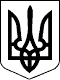 ВЕЛИКОСЕВЕРИНІВСЬКА СІЛЬСЬКА РАДА
КРОПИВНИЦЬКОГО РАЙОНУ КІРОВОГРАДСЬКОЇ ОБЛАСТІДРУГА СЕСІЯ ВОСЬМОГО СКЛИКАННЯРІШЕННЯвід  грудня 2020 року								№с.Велика СеверинкаПро затвердження структури та чисельності Великосеверинівськоїсільської ради на 2021 рікВідповідно до ст.26 Закону України «Про місцеве самоврядування в Україні», Закону України від 16.07.2020 №805-IX «Про внесення змін до деяких законів України щодо визначення територій та адміністративних центрів територіальних громад» та ст.21 Закону України «Про службу в органах місцевого самоврядування», Закону України «Про внесення змін до Бюджетного кодексу України», зі змінами, керуючись постановою Кабінету Міністрів України від 09 березня 2006 року №268 «Про упорядкування структури та умов оплати праці працівників апарату органів виконавчої влади, органів прокуратури, судів та інших органів», з метою забезпечення виконання функцій органу місцевого самоврядування,СІЛЬСЬКА РАДА ВИРІШИЛА:1.Затвердити структуру та чисельність Великосеверинівської сільської ради на 2021 рік, згідно з додатком 1.2.Затвердити штатний розпис Великосеверинівської сільської ради на                2021 рік, згідно з додатком 2.3.Визнати такими, що втратили чинність: додаток 1 та додаток 2рішення сесії Великосеверинівської сільської ради від 27 грудня 2020 року №21 «Про внесення змін до структури та чисельності Великосеверинівської сільської ради».4.Контроль за виконанням даного рішення покласти на постійну комісію з питань планування, фінансів, бюджету, соціально-економічного розвитку та інвестицій сільської ради.Сільський голова	Сергій ЛЕВЧЕНКОДодаток 1до рішення сесії Великосеверинівської сільської ради«___» грудня 2020року №_____СТРУКТУРАта чисельність Великосеверинівської сільської ради на 2021 рік________________________Додаток 2до рішення сесії Великосеверинівської сільської ради«___» грудня 2020 року №_____Затверджую штат у кількості 29 штатних одиниць з місячним фондом заробітної плати за посадовими окладами 171 706грн. 00 коп. (стосімдесят одна тисяча сімсот шість грн. 00 коп.)______________________Сергій ЛЕВЧЕНКО(підпис керівника)                      (ініціали і прізвище)__________________________________________(число, місяць, рік)                         М.П.ШТАТНИЙ РОЗПИСна 2021 рікВеликосеверинівська сільська радаСільський голова                       _________________         __________________                                                                                                 (підпис)                                  (ініціали і прізвище)   Начальник відділу бухгалтерського обліку та звітності, головний бухгалтер     _______________         __________________                                                                                                   (підпис)                                   (ініціали і прізвищДодаток 3до рішення сесії Великосеверинівської сільської ради«___» грудня 2020 року №_____ДОДАТОК ДО ШТАТНОГО РОЗПИСУна 2021 рік (вводиться в дію з 01.01.2021 року)Великосеверинівська сільська рада Посади, які будуть ліквідовані з 01березня 2021 рокуСільський голова                       _________________         __________________                (підпис)                   (ініціали і прізвище)   Начальник відділу бухгалтерського обліку та звітності, головний бухгалтер     _______________         __________________(підпис)                   (ініціали і прізвище)№ з/п№ з/п№ з/пНазва структурного підрозділу та посадаНазва структурного підрозділу та посадаКількість штатних посадІ.Структура та чисельність апарату (виконавчого комітету) сільської радиІ.Структура та чисельність апарату (виконавчого комітету) сільської радиІ.Структура та чисельність апарату (виконавчого комітету) сільської радиІ.Структура та чисельність апарату (виконавчого комітету) сільської радиІ.Структура та чисельність апарату (виконавчого комітету) сільської радиІ.Структура та чисельність апарату (виконавчого комітету) сільської радиІ.Структура та чисельність апарату (виконавчого комітету) сільської радиІ.Структура та чисельність апарату (виконавчого комітету) сільської радиКерівництво територіальної громадиКерівництво територіальної громадиКерівництво територіальної громадиКерівництво територіальної громадиКерівництво територіальної громадиКерівництво територіальної громадиКерівництво територіальної громадиКерівництво територіальної громади111Сільський головаСільський голова1222Секретар сільської радиСекретар сільської ради1333Староста сільської радиСтароста сільської ради3РАЗОМ:РАЗОМ:5Організаційний відділОрганізаційний відділОрганізаційний відділОрганізаційний відділОрганізаційний відділОрганізаційний відділОрганізаційний відділОрганізаційний відділ111Начальник відділуНачальник відділу1222Головний спеціалістГоловний спеціаліст3333Програміст системнийПрограміст системний1РАЗОМ:РАЗОМ:5Відділ бухгалтерського обліку та звітностіВідділ бухгалтерського обліку та звітностіВідділ бухгалтерського обліку та звітностіВідділ бухгалтерського обліку та звітностіВідділ бухгалтерського обліку та звітностіВідділ бухгалтерського обліку та звітностіВідділ бухгалтерського обліку та звітностіВідділ бухгалтерського обліку та звітності111Начальник відділу, головний бухгалтерНачальник відділу, головний бухгалтер1222Головний спеціалістГоловний спеціаліст1333Провідний спеціаліст  Провідний спеціаліст  1РАЗОМ:РАЗОМ:3Відділ земельних відносин, комунальної власності,житлово-комунального господарства, інфраструктурита економічного розвиткуВідділ земельних відносин, комунальної власності,житлово-комунального господарства, інфраструктурита економічного розвиткуВідділ земельних відносин, комунальної власності,житлово-комунального господарства, інфраструктурита економічного розвиткуВідділ земельних відносин, комунальної власності,житлово-комунального господарства, інфраструктурита економічного розвиткуВідділ земельних відносин, комунальної власності,житлово-комунального господарства, інфраструктурита економічного розвиткуВідділ земельних відносин, комунальної власності,житлово-комунального господарства, інфраструктурита економічного розвиткуВідділ земельних відносин, комунальної власності,житлово-комунального господарства, інфраструктурита економічного розвиткуВідділ земельних відносин, комунальної власності,житлово-комунального господарства, інфраструктурита економічного розвитку111Начальник відділуНачальник відділу1222Головний спеціалістГоловний спеціаліст2333Провідний спеціаліст Провідний спеціаліст 1444Інспектор з благоустроюІнспектор з благоустрою1РАЗОМ:РАЗОМ:5Відділ правової роботи, державної реєстрації, запобігання та виявлення корупціїВідділ правової роботи, державної реєстрації, запобігання та виявлення корупціїВідділ правової роботи, державної реєстрації, запобігання та виявлення корупціїВідділ правової роботи, державної реєстрації, запобігання та виявлення корупціїВідділ правової роботи, державної реєстрації, запобігання та виявлення корупціїВідділ правової роботи, державної реєстрації, запобігання та виявлення корупціїВідділ правової роботи, державної реєстрації, запобігання та виявлення корупціїВідділ правової роботи, державної реєстрації, запобігання та виявлення корупції11Начальник відділуНачальник відділуНачальник відділу122Державний реєстраторДержавний реєстраторДержавний реєстратор133Головний спеціалістГоловний спеціалістГоловний спеціаліст1РАЗОМ:РАЗОМ:РАЗОМ:3ПрофесіоналиПрофесіоналиПрофесіоналиПрофесіоналиПрофесіоналиПрофесіоналиПрофесіоналиПрофесіонали11Фахівець з публічних закупівельФахівець з публічних закупівельФахівець з публічних закупівель1РАЗОМ:РАЗОМ:РАЗОМ:1Технічний персоналТехнічний персоналТехнічний персоналТехнічний персоналТехнічний персоналТехнічний персоналТехнічний персоналТехнічний персонал11ВодійВодійВодій122ОпалювачОпалювачОпалювач133Електромонтер з ремонту та обслуговування електроустаткуванняЕлектромонтер з ремонту та обслуговування електроустаткуванняЕлектромонтер з ремонту та обслуговування електроустаткування1РАЗОМ:РАЗОМ:РАЗОМ:3ВСЬОГОВСЬОГОВСЬОГО2525ІІ. Структурні підрозділи (виконавчі органи) сільської радиІІ. Структурні підрозділи (виконавчі органи) сільської радиІІ. Структурні підрозділи (виконавчі органи) сільської радиІІ. Структурні підрозділи (виконавчі органи) сільської радиІІ. Структурні підрозділи (виконавчі органи) сільської радиІІ. Структурні підрозділи (виконавчі органи) сільської радиІІ. Структурні підрозділи (виконавчі органи) сільської радиІІ. Структурні підрозділи (виконавчі органи) сільської радиФінансовий відділФінансовий відділФінансовий відділФінансовий відділФінансовий відділФінансовий відділФінансовий відділФінансовий відділ1Начальник відділуНачальник відділуНачальник відділу112Головний спеціалістГоловний спеціалістГоловний спеціаліст22РАЗОМ:РАЗОМ:РАЗОМ:33Відділ освіти, молоді та спорту, культури та туризмуВідділ освіти, молоді та спорту, культури та туризмуВідділ освіти, молоді та спорту, культури та туризмуВідділ освіти, молоді та спорту, культури та туризмуВідділ освіти, молоді та спорту, культури та туризмуВідділ освіти, молоді та спорту, культури та туризмуВідділ освіти, молоді та спорту, культури та туризмуВідділ освіти, молоді та спорту, культури та туризму111Начальник відділуНачальник відділу11222Головний спеціалістГоловний спеціаліст22333Провідний спеціалістПровідний спеціаліст11444Головний бухгалтерГоловний бухгалтер11555БухгалтерБухгалтер22666Фахівець з публічних закупівель Фахівець з публічних закупівель 11777Інженер з охорони праціІнженер з охорони праці11888Інструктор по спорту Інструктор по спорту 1,51,5999Водій автотранспортних засобівВодій автотранспортних засобів22РАЗОМ:РАЗОМ: 12,5 12,5Служба у справах дітей та соціального захисту населенняСлужба у справах дітей та соціального захисту населенняСлужба у справах дітей та соціального захисту населенняСлужба у справах дітей та соціального захисту населенняСлужба у справах дітей та соціального захисту населенняСлужба у справах дітей та соціального захисту населенняСлужба у справах дітей та соціального захисту населенняСлужба у справах дітей та соціального захисту населення11Начальник службиНачальник службиНачальник служби122Головний спеціалістГоловний спеціалістГоловний спеціаліст233Спеціаліст I категоріїСпеціаліст I категоріїСпеціаліст I категорії2РАЗОМ:РАЗОМ:РАЗОМ:5№ з/пНазва структурного підрозділу та посадКількість штатних посадПосадовий оклад(грн.)Фонд заробітної плати на місяць(грн.)№ з/пНазва структурного підрозділу та посадКількість штатних посадПосадовий оклад(грн.)Фонд заробітної плати на місяць(грн.)12345Апарат (виконавчий комітет) сільської радиАпарат (виконавчий комітет) сільської радиАпарат (виконавчий комітет) сільської радиАпарат (виконавчий комітет) сільської радиАпарат (виконавчий комітет) сільської радиАпарат (виконавчий комітет) сільської радиКерівний склад51Сільський голова111500115002Секретар сільської ради110500105003Староста сільської ради3950028500Організаційний відділ54Начальник відділу1660066005Головний спеціаліст 35100153006Програміст системний146194619Відділ бухгалтерського обліку та звітності37Начальник відділу, головний бухгалтер1660066008Головний спеціаліст1510051009Провідний спеціаліст  149004900Відділ земельних відносин, комунальної власності,житлово-комунального господарства, інфраструктурита економічного розвитку510Начальник відділу16600660011Головний спеціаліст251001020012Провідний спеціаліст  14900490013Інспектор з благоустрою138503850Відділ правової роботи, державної реєстрації , запобігання та виявлення корупції314Начальник відділу16600660015Державний реєстратор 15300530016Головний спеціаліст151005100Професіонали117Фахівець з публічних закупівель146194619Технічний персонал318Водій автотранспортних засобів13289328919Опалювач13267326720Електромонтер з ремонту та обслуговування електроустаткування138623862Служба у справах дітей та соціального захисту населення521Начальник служби17300730022Головний спеціаліст251001020023Спеціаліст I категорії248009600ВСЬОГО30Х178306№ з/пНазва структурного підрозділу та посадКількість штатних посадПосадовий оклад(грн.)Фонд заробітної плати на місяць(грн.)№ з/пНазва структурного підрозділу та посадКількість штатних посадПосадовий оклад(грн.)Фонд заробітної плати на місяць(грн.)12345Загальний відділ61Начальник відділу1660066002Головний спеціаліст35100153003Провідний спеціаліст1490049004Інспектор138503850Відділ організаційної роботи, інформаційної діяльності та комунікацій з громадськістю1Оператор комп’ютерного набору138003800Відділ земельних відносин, комунальної власності, житлово-комунального господарства, інфраструктури та економічного розвитку1Головний спеціаліст151005100Відділ правової роботи, державної реєстрації , запобігання та виявлення корупції1Державний реєстратор153005300Служба у справах дітей та соціального захисту населення1Провідний спеціаліст149004900ВСЬОГО10Х49750